A Time to Remember…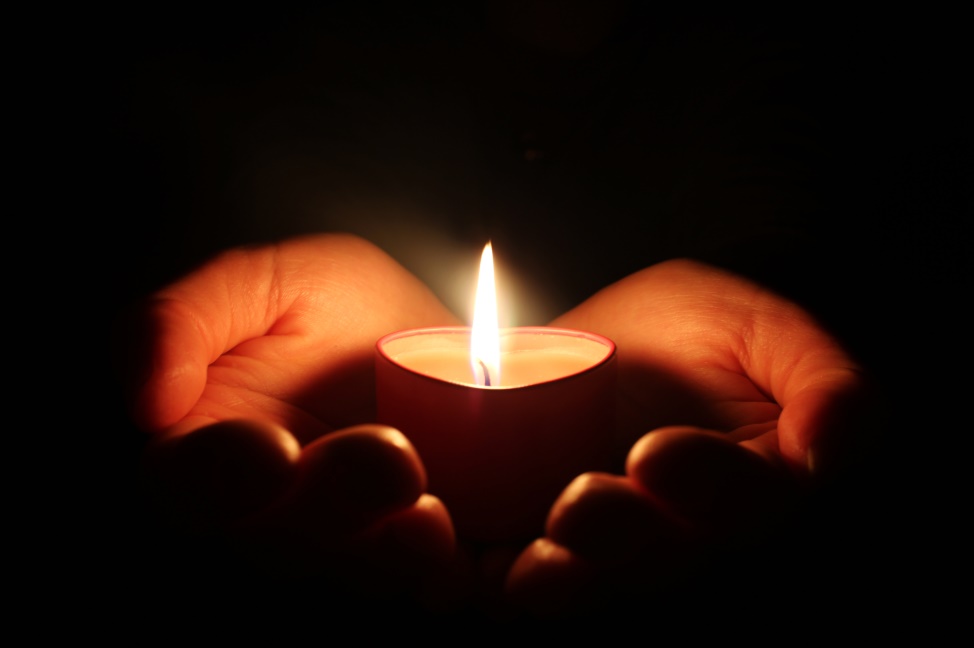 An opportunity to reflect upon the passing of a loved one6.00 p.m. Sunday 3rd Novemberat Wellspring ChurchSt John Street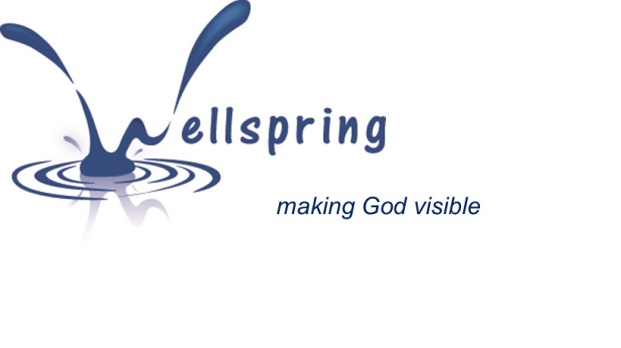 WirksworthDE4 4DS